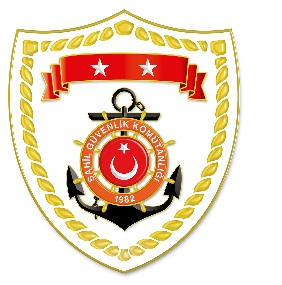 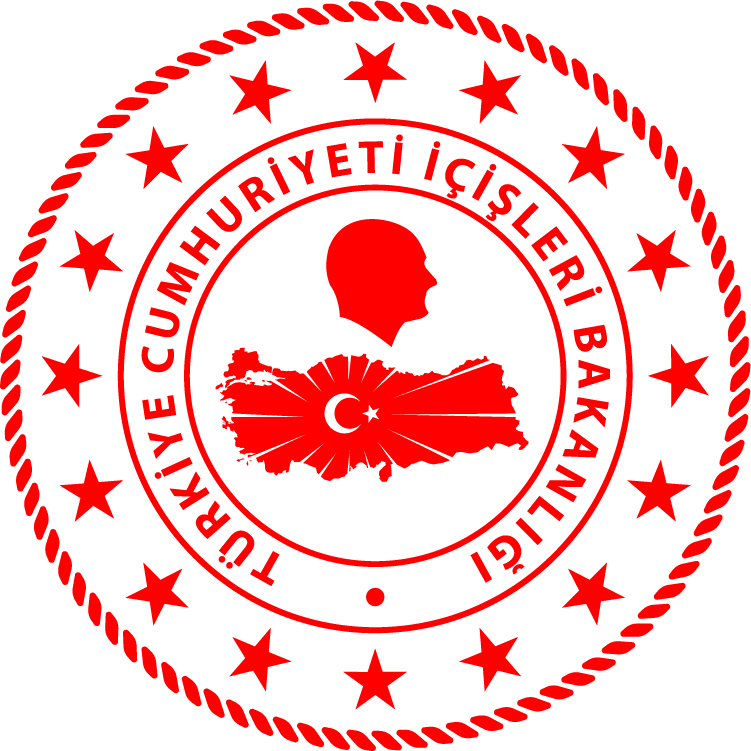 Marmara BölgesiEge Bölgesi*Paylaşılan veriler deniz yoluyla yapılan düzensiz göç esnasında meydana gelen ve arama kurtarma faaliyetleri icra edilen olaylara ait bilgiler içerdiğinden olayların bitiminde değişiklik gösterebilmektedir. Nihai istatistikî verilere, sona eren ay verisi olarak sg.gov.tr/duzensiz-goc-istatistikleri linkinden ulaşılabilmektedir.*Statistical information given in the table may vary because they consist of data related incidents which were occured and turned into search and rescue operations. The exact numbers at the end of the related month is avaliable on  sg.gov.tr/duzensiz-goc-istatistikleriS.NoTARİHMEVKİ VE SAATDÜZENSİZ GÖÇ VASITASIYAKALANAN TOPLAM DÜZENSİZ GÖÇMEN KAÇAKÇISI/ŞÜPHELİKURTARILAN/YAKALANAN TOPLAM DÜZENSİZ GÖÇMEN SAYISIBEYANLARINA GÖRE KURTARILAN/YAKALANAN DÜZENSİZ GÖÇMEN UYRUKLARI120 Ağustos 2019EDİRNE/Enez Altınkum                02.30Lastik Bot-4947 Afganistan, 2 İranS.NoTARİHMEVKİ VE SAATDÜZENSİZ GÖÇ VASITASIYAKALANAN TOPLAM DÜZENSİZ GÖÇMEN KAÇAKÇISI/ŞÜPHELİKURTARILAN/YAKALANAN TOPLAM DÜZENSİZ GÖÇMEN SAYISIBEYANLARINA GÖRE KURTARILAN/YAKALANAN DÜZENSİZ GÖÇMEN UYRUKLARI120 Ağustos 2019MUĞLA/BodrumAkyarlar02.00Lastik Bot-117 Kongo, 2 Nijerya, 1 Filistin, 1 Togo220 Ağustos 2019ÇANAKKALE/Ayvacık Küçükkuyu05.18Lastik Bot-5959 Afganistan320 Ağustos 2019ÇANAKKALE/Ayvacık Küçükkuyu05.19Lastik Bot-5050 Afganistan420 Ağustos 2019ÇANAKKALE/Ayvacık Küçükkuyu05.40Lastik Bot-4324 Suriye, 6 Kongo, 5 Mali, 4 Kuveyt, 
1 Togo, 1 Senegal, 1 Fildişi Sahili, 
1 Lübnan 520 Ağustos 2019İZMİR/Selçuk Ahmetbeyli06.35Lastik Bot-6060 Afganistan620 Ağustos 2019İZMİR/Dikili Bademli11.00Lastik Bot-4646 Afganistan720 Ağustos 2019İZMİR/Seferihisar Doğanbey11.00Lastik Bot-3939 Suriye820 Ağustos 2019İZMİR/Seferihisar Sığacık23.50Lastik Bot-5959 Afganistan